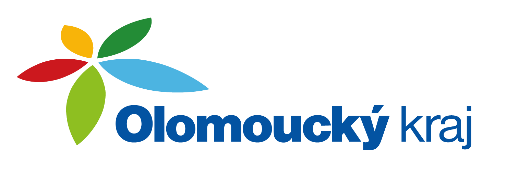 VÝBOR KONTROLNÍUVK/15/1/2023 Zahájení a schválení programuschvaluje program 15. zasedání Kontrolního výboru Zastupitelstva Olomouckého kraje	Výsledek hlasování: Pro/10, Proti/0, Zdržel se/0UVK/15/2/2023 Vyjádření ředitele Krajského úřadu Olomouckého kraje k zápisům z provedených kontrol bere na vědomí vyjádření ředitele Krajského úřadu Olomouckého kraje k zápisům  z provedených kontrol plnění usnesení: Rady Olomouckého kraje č. UR/59/48/2022 ze dne 25. 7. 2022 Zadávací řízení na zajištění realizací veřejných zakázek, konkrétně veřejné zakázky Centrální nákup mobilních telekomunikačních služeb 2023 -2024 Zastupitelstva Olomouckého kraje č. UZ/9/25/2022 ze dne 11. 4. 2022 Dotační program 09_01 Podpora výstavby a oprav cyklostezek 2022 – vyhodnocení - Komunikace pro cyklisty Zábřeh – Postřelmov ukládá předsedovi kontrolního výboru předložit zápisy z provedených kontrol a vyjádření ředitele krajského úřadu v souladu se zákonem č. 129/2000 Sb., o krajích, ve znění pozdějších předpisů, Zastupitelstvu Olomouckého kraje.  Výsledek hlasování: Pro/10, Proti/0, Zdržel se/0UVK/15/3/2023 Informace o kontrolní činnosti kontrolního výboruschvaluje zápisy z provedených kontrol: plnění usnesení Rady Olomouckého kraje č. UR/37/7/2021 ze dne 6. 12. 2021 Medializace Olomouckého kraje prostřednictvím televizního vysílání v roce 2022plnění usnesení Rady Olomouckého kraje č. UR/65/25/2022  ze dne 24. 10. 2022 Podpora polytechnického vzdělávání a řemesel v Olomouckém kraji – vyhodnocení žádostíu k l á d á předsedovi kontrolního výboru požádat ředitele krajského úřadu o vyjádření k zápisům z provedených kontrol.Výsledek hlasování: Pro/11, Proti/0, Zdržel se/0UVK/15/4/2023 Návrhy na kontrolní činnost výboru - kontrola plnění usnesení č. UZ/9/38/2022 ze dne 11. 4. 2022 schvalujeprovedení kontroly plnění usnesení Zastupitelstva Olomouckého kraje č. UZ/9/38/2022 ze dne 11. 4. 2022 Dotační program 05_01_Program podpory kultury v Olomouckém kraji v roce 2022 – vyhodnocení 1. kola - DŽEMFEST 2022. Kontrolu provede kontrolní skupina ve složení Radek Ocelák, M.Sc., JUDr. Vladimír Lichnovský a Ing. Michal Drozd. Výsledek hlasování: Pro/10, Proti/1, Zdržel se/0UVK/15/4/2023 Návrhy na kontrolní činnost výboru – kontrola plnění usnesení č. UR/70/24/2022 ze dne 19. 12. 2022schvalujeprovedení kontroly plnění usnesení Rady Olomouckého kraje č. UR/70/24/2022 ze dne 19. 12. 2022 Zadávací řízení na zajištění realizací veřejných zakázek, konkrétně veřejné zakázky "Realizace energeticky úsporných opatření - SPŠ Hranice - I. Etapa a II. Etapa". Kontrolu provede kontrolní skupina ve složení Ing. Stanislav Orság, Mgr. Miroslava Ferancová a Ing. David Alt.Výsledek hlasování: Pro/11, Proti/0, Zdržel se/0V Olomouci dne: 27. 9. 2023...……………………..….JUDr. Vladimír Lichnovskýpředseda výboruUsnesení 15. zasedáníVýboru kontrolníhoZastupitelstva Olomouckého krajeze dne 27. 9. 2023